		Azienda Ospedaliero-Universitaria Pisana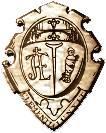 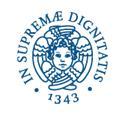      Spett. leAZIENDA OSPEDALIERO UNIVERSITARIA PISANA     Via Roma 67      PisaDOMANDA DI PARTECIPAZIONE ALL’AVVISO PER MANIFESTAZIONE D’INTERESSE PER LA FORMAZIONE DI UN ELENCO DI OPERATORI ECONOMICI PER SERVIZI DI ARCHITETTURA E INGEGNERIA PREVISTI DAL DLGS 50/16 PER L’AZIENDA OSPEDALIERO UNIVERSITARIA PISANAParte I: dati identificativi del professionistaIl/La sottoscritto/a _______________________________________________________________nato/a a _____________________________________________ prov. _________ il ____________cittadinanza _____________________________________________________________________residente a _______________________________________________________________________c.a.p. _____________ città __________________________________________________________C.F. ______________________________________ P.I. __________________________________SEDE UFFICIO __________________________________________________________________PEC____________________________________CHIEDEdi essere iscritto/a all’ ELENCO DI OPERATORI ECONOMICI PER SERVIZI DI ARCHITETTURA E INGEGNERIA PER L’AZIENDA OSPEDALIERO UNIVERSITARIA PISANA per le seguenti tipologie di incarichi relativi a servizi di architettura e ingegneria:Indagine geologica, geotecnica, sismica e geognostica (compresa analisi dei terreni)Progettazione e/o D.L. di edilizia sanitaria;Progettazione e/o D.L. civile e terziaria;Progettazione e/o D.L. strutturale Progettazione e/o D.L. impiantistica elettrica  /elettronica / telecomunicazioni Progettazione e/o D.L. impiantistica meccanica / climatizzazioneProgettazione e/o D.L. impiantistica e apparecchiature speciali in ambito sanitario Professionista antincendioProgettazione e/o D.L. superfici destinate a verdeVerifiche della progettazione ai fini della Validazione, ex art. 26 D. Lgs.50/2016Istruzione pratiche per la Valutazione di impatto ambientaleCoordinamento per la sicurezza in fase di progettazione e/o esecuzioneCollaudo tecnico-amministrativoCollaudo strutturale – edileCollaudo impiantistico elettrico - elettrotecnico – meccanicoRilievi ed altre attività professionali correlate alla professione di geometra (accatastamenti,stime, ecc.)Ricognizione, rilievi e verifiche su terreni, immobili ed impianti;Misurazioni fonometriche / acusticheServizi di supporto all’attività di progettazione (disegno CAD, BIM…)Verificatori per impianti elettriciVerificatori per impianti elevatori e ascensori monocarpico.E DICHIARAche le informazioni riportate nelle parti da I a III della presente domanda sono veritiere e corrette e che il sottoscritto è consapevole delle conseguenze di una grave falsa dichiarazione, ai sensi dell’articolo 76 del DPR 445/2000.Informazioni sui rappresentanti dell'operatore economico (Nota 1)Se pertinente, indicare nome e indirizzo delle persone abilitate ad agire come rappresentanti, ivi compresi procuratori e institori; se intervengono più legali rappresentanti ripetere tante volte quanto necessario.A) Eventuali Rappresentanti PARTE II: Requisiti di ordine generaleA:MOTIVI LEGATI A CONDANNE PENALIB:MOTIVI LEGATI AL PAGAMENTO DI IMPOSTE O CONTRIBUTI PREVIDENZIALIIn caso affermativo:C:motivi legati a insolvenza, conflitto di interessi o illeciti professionali (nota 4)D:Altri motivi di esclusione Requisiti di ordine professionali (Art.83 c.1 e 83 c.3)Parte III: requisiti di ordine specialeRequisiti di capacità economica e finanziaria (Art. 83 c.1 lettera b) del Codice)Dichiaro altresì il possesso dei seguenti requisiti speciali (barrare ove di interesse) :per incarico sub lett b art. 2 Avviso Pubblico, Progettazione e/o D.L. di edilizia sanitaria di aver svolto incarichi corrispondenti alle categorie E8 o E10 per un importo globale di almeno 20 mila Euro nel quinquennio antecedente alla presentazione della domanda di iscrizione.per incarico sub lett d art. 2 Avviso Pubblico, Progettazione e/o D.L. strutturale di aver svolto incarichi corrispondenti alle categorie S01 o S06 per un importo globale di almeno 20 mila Euro nel quinquennio antecedente alla presentazione della domanda di iscrizioneper incarico sub lett e art. 2 Avviso Pubblico, Progettazione e/o D.L. impiantistica elettrica  /elettronica / telecomunicazioni di aver svolto incarichi corrispondenti alle categorie IA03 o IA04 per un importo globale di almeno 20 mila Euro nel quinquennio antecedente alla presentazione della domanda di iscrizioneper incarico sub lett f art. 2 Avviso Pubblico, Progettazione e/o D.L. impiantistica meccanica / climatizzazione di aver svolto incarichi corrispondenti alle categorie IA01 o IA02 per un importo globale di almeno 20 mila Euro nel quinquennio antecedente alla presentazione della domanda di iscrizioneper incarico sub lett g art. 2 Avviso Pubblico, Progettazione e/o D.L. impiantistica e apparecchiature speciali in ambito sanitario di aver svolto SPECIFICI INCARICHI nell’ambito per un importo globale di almeno 20 mila Euro nel quinquennio antecedente alla presentazione della domanda di iscrizioneper incarico sub lett h art. 2 Avviso Pubblico, Professionisti antincendio di essere iscritto all’elenco dei Professionisti antincendio di cui all’art. 16 D.lgs 139/06 istituito presso il Ministero dell’Interno e pubblicato sul sito del Corpo Nazionale dei Vigili del Fuocoper incarico sub lett L art. 2 Avviso Pubblico, Coordinamento per la sicurezza in fase di progettazione e/o esecuzione di possedere l’abilitazione ai sensi del D.lgs 81(2008 e sommi per gli incarichi di Coordinatore per la Sicurezza.per incarico sub lett n art. 2 Avviso Pubblico, Collaudo strutturale-edile di possedere l’anzianità professionale non inferiore a 10 anni.per incarico sub lett o art. 2 Avviso Pubblico, Collaudo impiantistico elettrico,elettronico, meccanico di possedere l’anzianità professionale non inferiore a 5 anni.per incarico sub lett r art. 2 Avviso Pubblico, Misurazioni fonometriche /acustiche di possedere l’iscrizione agli elenchi regionali dei tecnici competenti in acustica.per incarico sub lett t art. 2 Avviso Pubblico, Verificatori per impianti elettrici di possedere la specifica abilitazione di ente certificatore. per incarico sub lett u art. 2 Avviso Pubblico, Verificatori per impianti elevatori e ascensori monocarpico di possedere la specifica abilitazione di ente certificatore. Dichiarazioni finaliFerme restando le disposizioni degli articoli  40, 43 e 46 del DPR 445/2000, il sottoscritto dichiara formalmente di essere in grado di produrre, su richiesta e senza indugio, i certificati e le altre forme di prove documentali del caso, con le seguenti eccezioni:a) se l'amministrazione aggiudicatrice o l'ente aggiudicatore hanno la possibilità di acquisire direttamente la documentazione complementare accedendo a una banca dati nazionale che sia disponibile gratuitamente in un qualunque Stato membro (), oppureb) a decorrere al più tardi dal 18 aprile 2018 , l'amministrazione aggiudicatrice o l'ente aggiudicatore sono già in possesso della documentazione in questione.Il sottoscritto dichiara inoltre:di aver preso visione dell’avviso di manifestazione d’interesse in oggetto;di essere a piena conoscenza e accettare che l’iscrizione all’elenco OPERATORI ECONOCMICI PER SERVIZI DI ARCHITETTURA E INGEGNERIA istituito dall’Azienda Ospedaliero Universitaria Pisana non comporta alcun diritto ad essere affidatario di incarico da parte della stessa;di essere a piena conoscenza e accettare che la presente richiesta di iscrizione comporta l’accettazione di tutte le clausole di cui all’ AVVISO PUBBLICO relativo alla formazione di un elenco di OPERATORI ECONOMICI PER SERVIZI DI ARCHITETTURA E INGEGNERIA._______________								__________________	(data)										(firma)Allego:dettagliato curriculum professionale;copia documento d’identità  in corso di validitàNOTENote presenti nella Parte INota (1) Ripetere per ogni soggetto tante volte quanto necessario.Note presenti nella Parte IINota (2) Ripetere per ogni soggetto tante volte quanto necessario.Nota (3) Ripetere tante volte quanto necessario.Nota (4) Cfr. articolo 57, paragrafo 4, della direttiva 2014/24/UE.Nota (5)Così come stabiliti ai fini del presente appalto dalla normativa nazionale, dall'avviso o bando pertinente o dai documenti di gara ovvero dall'articolo 18, paragrafo 2, della direttiva 2014/24/UE.Nota (6) Cfr., ove applicabile, il diritto nazionale, l'avviso o bando pertinente o i documenti di gara.Nota (7) Come indicato nel diritto nazionale, nell'avviso o bando pertinente o nei documenti di gara.Nota (8) Ripetere tante volte quanto necessarioNome  e CognomeNato il:Nato a:Codice Fiscale:Qualifica (esempio: Legale rappresentante/ Socio di maggioranza / Direttore tecnico etc.):Dichiarazioni ai sensi dell’art.80 c.1 del Nuovo Codice Appalti:I soggetti di cui all’art. 80, comma 3, del Codice sono stati condannati con sentenza definitiva o decreto penale di condanna divenuto irrevocabile o sentenza di applicazione della pena richiesta ai sensi dell’articolo 444 del Codice di procedura penale per uno dei reati previsti all’art. 80 comma 1?□  SI                  □  NOSe la documentazione pertinente è disponibile elettronicamente, indicare (nota 2): Indirizzo web: ______________________________________Autorità o organismo di emanazione:__________________________________________________Riferimento preciso della documentazione:__________________________________________________In caso affermativo, indicare:1) La data della condanna, del decreto penale di condanna o  della sentenza di applicazione della pena su richiesta_________________________________________________2) La relativa durata_________________________________________________3) Il reato commesso tra quelli riportati all’articolo 80, comma 1, lettera da a) a g) del Codice (indicare la lettera)□  A     □  B     □  C     □  D     □  E     □  F     □  G4) Motivi di condanna__________________________________________________5) Dati identificativi delle persone condannate__________________________________________________6)Se stabilita direttamente nella sentenza di condanna la durata della pena accessoria, indicare:-durata del periodo d'esclusione__________________________________________________-la lettera comma 1, articolo 80 [  ],__________________________________________________In caso affermativo, indicare:1) La sentenza di condanna definitiva ha riconosciuto l’attenuante della collaborazione come definita dalle singole fattispecie di reato?□  SI                  □  NO2)Se la sentenza definitiva di condanna prevede una pena detentiva non superiore a 18 mesi?□  SI                  □  NOIn caso di risposta affermativa per le ipotesi 1) e/o 2), i soggetti di cui all’art.80 c.3 del Codice:hanno risarcito interamente il danno?□  SI                  □  NOsi sono impegnati formalmente a risarcire il danno?□  SI                  □  NOPer le ipotesi 1) e 2) l’operatore economico ha adottato misure di carattere tecnico o organizzativo e relativi al personale idonei a prevenire ulteriori illeciti o reati ?□  SI                  □  NOIn caso affermativo:Elencare la documentazione pertinente_____________________________________________e, se disponibile elettronicamente, indicare:Indirizzo web: ______________________________________Autorità o organismo di emanazione:_________________________________________________Riferimento preciso della documentazione:_________________________________________________3) Se le sentenze di condanne  sono state emesse nei confronti dei soggetti cessati di cui all’art. 80 comma 3, indicare le misure che dimostrano la completa ed effettiva dissociazione dalla condotta penalmente sanzionata:_______________________________________________________________________________________________________________________________________________Dichiarazioni ai sensi dell’art.80 comma 4 del Codice:Risposta:L'operatore economico ha commesso ai sensi dell’art.80 c.4 violazioni gravi, definitivamente accertate, rispetto agli obblighi relativi al pagamento di imposte, tasse o contributi previdenziali, secondo la legislazione italiana o quella dello Stato in cui sono stabiliti?□  SI                  □  NOImposte/tasseContributi previdenzialiPaese o Stato membro interessatoDi quale importo si trattaCome è stata stabilita tale inottemperanza1) Mediante una decisione giudiziaria o amministrativa:□  SI                  □  NO-Tale decisione è definitiva e vincolante?□  SI                  □  NO-Indicare la data della sentenza di condanna o della decisione.___________________________-Nel caso di una sentenza di condanna, se stabilita direttamente nella sentenza di condanna, la durata del periodo d'esclusione:__________________________2) In altro modo? Specificare:________________________________________________________- L'operatore economico alla data odierna ha ottemperato od ottempererà ai suoi obblighi, pagando o impegnandosi in modo vincolante a pagare le imposte, le tasse o i contributi previdenziali dovuti, compresi eventuali interessi o multe, avendo effettuato il pagamento o formalizzato l’impegno alla data della presente  dichiarazione (articolo 80 comma 4, ultimo periodo, del Codice)?□  SI                  □  NOIn caso affermativo:Fornire informazioni dettagliate:______________________________________________________________________________Se la documentazione pertinente relativa al pagamento di imposte è disponibile elettronicamente, indicare:Indirizzo web__________________________Autorità o organismo di emanazione__________________________Riferimento preciso della documentazione (Nota 3)__________________________1) Mediante una decisione giudiziaria o amministrativa:□  SI                  □  NO-Tale decisione è definitiva e vincolante?□  SI                  □  NO-Indicare la data della sentenza di condanna o della decisione.___________________________-Nel caso di una sentenza di condanna, se stabilita direttamente nella sentenza di condanna, la durata del periodo d'esclusione:__________________________2) In altro modo? Specificare:________________________________________________________- L'operatore economico alla data odierna ha ottemperato od ottempererà ai suoi obblighi, pagando o impegnandosi in modo vincolante a pagare le imposte, le tasse o i contributi previdenziali dovuti, compresi eventuali interessi o multe, avendo effettuato il pagamento o formalizzato l’impegno alla data della presente  dichiarazione (articolo 80 comma 4, ultimo periodo, del Codice)?□  SI                  □  NOIn caso affermativo:Fornire informazioni dettagliate:______________________________________________________________________________Se la documentazione pertinente relativa al pagamento di contributi previdenziali è disponibile elettronicamente, indicare:Indirizzo web__________________________Autorità o organismo di emanazione__________________________Riferimento preciso della documentazione (Nota3)__________________________Informazioni su eventuali situazioni di insolvenza, conflitto di interessi o illeciti professionaliRisposta:L'operatore economico ha violato, per quanto di sua conoscenza, obblighi applicabili in materia di salute e sicurezza sul lavoro, di diritto ambientale, sociale e del lavoro, (nota 5) di cui all’articolo 80, comma 5, lett. a), del Codice ?□  SI                  □  NOIn caso affermativo, indicare:1) L’operatore economico ha risarcito interamente il danno?□  SI                  □  NO2) L’operatore economico si è impegnato formalmente a risarcire il danno?□  SI                  □  NO3) L’operatore economico ha adottato misure di carattere tecnico o organizzativo e relativi al personale idonei a prevenire ulteriori illeciti o reati ?□  SI                  □  NOIn caso affermativo:Elencare la documentazione pertinente_____________________________________________e, se disponibile elettronicamente, indicare:Indirizzo web: ______________________________________Autorità o organismo di emanazione:_________________________________________________Riferimento preciso della documentazione:_________________________________________________L'operatore economico si trova in una delle seguenti situazioni oppure è sottoposto a un procedimento per l’accertamento di una delle seguenti situazioni di cui all’articolo 80, comma 5, lett. b), del Codice:a) fallimento□  SI                  □  NOIn caso affermativo:Il curatore del fallimento è stato autorizzato all’esercizio provvisorio ed è stato autorizzato dal giudice delegato a partecipare a procedure di affidamento di contratti pubblici (articolo 110, comma 3, lette. a) del Codice) ?□  SI                  □  NOIn caso affermativo:Indicare gli estremi dei provvedimenti:_____________________________________________b) liquidazione coatta□  SI                  □  NOc) concordato preventivo□  SI                  □  NOd) è ammesso a concordato con continuità aziendale □  SI                  □  NOIn caso affermativo:E’ stato autorizzato dal giudice delegato ai sensi dell’ articolo 110, comma 3, lett. a) del Codice?  □  SI                  □  NOL'operatore economico si è reso colpevole di gravi illeciti professionali (nota 6) di cui all’art. 80 comma 5 lett. c) del Codice? □  SI                  □  NOIn caso affermativo:Fornire informazioni dettagliate, specificando la tipologia di illecito:________________________________________________________________________________________________In caso affermativo:L'operatore economico ha adottato misure di autodisciplina?□  SI                  □  NOIn caso affermativo:1) L’operatore economico ha risarcito interamente il danno?□  SI                  □  NO2) L’operatore economico si  è impegnato formalmente a risarcire il danno?□  SI                  □  NO3) L’operatore economico ha adottato misure di carattere tecnico o organizzativo e relativi al personale idonei a prevenire ulteriori illeciti o reati ?□  SI                  □  NOIn caso affermativo:Elencare la documentazione pertinente_____________________________________________e, se disponibile elettronicamente, indicare:Indirizzo web: ______________________________________Autorità o organismo di emanazione:_________________________________________________Riferimento preciso della documentazione:_________________________________________________L'operatore economico è a conoscenza di qualsiasi conflitto di interessi (nota 7) legato alla sua iscrizione all’elenco degli operatori economici dell’Area tecnica dell’AOUP (articolo 80, comma 5, lett. d) del Codice)?□  SI                  □  NOIn caso affermativo:Fornire informazioni dettagliate sulle modalità con cui è stato risolto il conflitto di interessi:________________________________________________________________________________________________________________________________________________L'operatore economico può confermare di:a) non essersi reso gravemente colpevole di false dichiarazioni nel fornire le informazioni richieste per verificare l'assenza di motivi di esclusione o il rispetto dei criteri di selezione□  SI                  □  NOb) non avere occultato tali informazioni?□  SI                  □  NOMotivi di esclusione previsti all’ articolo 80, comma 2 e comma 5, lett. f), g), h), i), l), m) del Codice e art. 53 comma 16-ter del D. Lgs. 165/2001Risposta:Sussistono  a carico dell’operatore economico cause di decadenza, di sospensione o di divieto previste dall'articolo 67 del decreto legislativo 6 settembre 2011, n. 159  o di un tentativo di infiltrazione mafiosa di cui all'articolo 84, comma 4, del medesimo decreto, fermo restando quanto previsto dagli articoli 88, comma 4-bis, e 92, commi 2 e 3, del decreto legislativo 6 settembre 2011, n. 159, con riferimento rispettivamente alle comunicazioni antimafia e alle informazioni antimafia (Articolo 80, comma 2, del Codice)?□  SI                  □  NOSe la documentazione pertinente è disponibile elettronicamente, indicare (nota 8):Indirizzo web_____________________________________Autorità o organismo di emanazione_____________________________________Riferimento preciso della documentazione________________________________________ L’operatore economico si trova in una delle seguenti situazioni ?è stato soggetto alla sanzione interdittiva di cui all'articolo 9, comma 2, lettera c) del decreto legislativo 8 giugno 2001, n. 231 o ad altra sanzione che comporta il divieto di contrarre con la pubblica amministrazione, compresi i provvedimenti interdittivi di cui all'articolo 14 del decreto legislativo 9 aprile 2008, n. 81 (Articolo 80, comma 5, lettera f); □  SI                  □  NOSe la documentazione pertinente è disponibile elettronicamente, indicare:Indirizzo web_____________________________________Autorità o organismo di emanazione_____________________________________Riferimento preciso della documentazione________________________________________ è iscritto nel casellario informatico tenuto dall'Osservatorio dell'ANAC per aver presentato false dichiarazioni o falsa documentazione ai fini del rilascio dell'attestazione di qualificazione, per il periodo durante il quale perdura l'iscrizione (Articolo 80, comma 5, lettera g); □  SI                  □  NOSe la documentazione pertinente è disponibile elettronicamente, indicare:Indirizzo web_____________________________________Autorità o organismo di emanazione_____________________________________Riferimento preciso della documentazione________________________________________ ha violato il divieto di intestazione fiduciaria di cui all'articolo 17 della legge 19 marzo 1990, n. 55 (Articolo 80, comma 5, lettera h)?□  SI                  □  NOIn caso affermativo indicare:La data dell’accertamento definitivo:_____________________________________Autorità o organismo di emanazione_____________________________________Riferimento preciso della documentazione________________________________________ La violazione è stata rimossa?□  SI                  □  NOè in regola con le norme che disciplinano il diritto al lavoro dei disabili di cui alla legge 12 marzo 1999, n. 68(Articolo 80, comma 5, lettera i); □  SI         □  NO        oppure □  Non è tenuto alla disciplina legge 68/1999Se la documentazione pertinente relativa al pagamento di contributi previdenziali è disponibile elettronicamente, indicare:Indirizzo web_____________________________________Autorità o organismo di emanazione_____________________________________Riferimento preciso della documentazione________________________________________ Nel caso in cui l’operatore non è tenuto alla disciplina legge 68/1999 indicare le motivazioni:________________________________________________________________________________________________________________________ è stato vittima dei reati previsti e puniti dagli articoli 317 e 629 del codice penale aggravati ai sensi dell'articolo 7 del decreto-legge 13 maggio 1991, n. 152, convertito, con modificazioni, dalla legge 12 luglio 1991, n. 203?□  SI                  □  NOIn caso affermativo:- ha denunciato i fatti all’autorità giudiziaria?□  SI                  □  NO- ricorrono i casi previsti all’articolo 4, primo comma, della Legge 24 novembre 1981, n. 689 (articolo 80, comma 5, lettera l) ? □  SI                  □  NOSe la documentazione pertinente relativa al pagamento di contributi previdenziali è disponibile elettronicamente, indicare:Indirizzo web_____________________________________Autorità o organismo di emanazione_____________________________________Riferimento preciso della documentazione________________________________________ L’operatore economico  si trova nella condizione prevista dall’art. 53 comma 16-ter del D.Lgs. 165/2001 (pantouflage o revolving door) in quanto ha concluso contratti di lavoro subordinato o autonomo e, comunque, ha attribuito incarichi ad ex dipendenti della stazione appaltante che hanno cessato il loro rapporto di lavoro da meno di tre anni e che negli ultimi tre anni di servizio hanno esercitato poteri autoritativi o negoziali per conto della stessa stazione appaltante nei confronti del medesimo operatore economico ? □  SI                  □  NOIdoneitàRisposta:Iscrizione in un registro professionale o commerciale tenuto nello Stato membro di stabilimento (specificare quale)Dati di iscrizione____________________________________________________________________________________________________N°______________________________________________Sede_______________________________________________Se la documentazione pertinente è disponibile elettronicamente, indicare:Indirizzo web_____________________________________Autorità o organismo di emanazione_____________________________________Riferimento preciso della documentazione________________________________________